Załącznik nr 1 
do Regulaminu studenckich praktyk zawodowych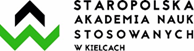 DZIENNICZEK PRAKTYK ZAWODOWYCHZAKŁADANE EFEKTY UCZENIARealizacja praktyk zawodowych wraz z weryfikacją efektów uczenia się……………………………………..				……………………………………    (podpis Opiekuna praktyk z ramienia Instytucji)		                                         (podpis Koordynatora ds. praktyk zawodowych)ImięNazwiskoNumer albumuKierunek studiówMiejsce praktykTermin odbycia praktykOpinia Opiekuna praktyk z ramienia InstytucjiWiedza:Wiedza:P_W01Zna i rozumie warsztat pracy na określonych stanowiskach powiązanych z problematyką zarządzania kryzysowego, zapoznaje się z materiałami źródłowymi wykorzystywanymi na stanowiskach związanych bezpieczeństwem i zarządzaniem kryzysowymP_W02Zna organizację i specyfikę pracy na stanowiskach pracy związanych z zarzadzaniem kryzysami zarówno w podmiotach gospodarczych, jak i instytucjach publicznychP_W03Zna programy informatyczne i narzędzia analogowe wykorzystywane w zarządzaniu kryzysowym Umiejętności:Umiejętności:P_U01Pozyskuje dane i dokumenty źródłowe, użyteczne w kontekście procesu pisania pracy dyplomowej. Zachowuje standardy określone w przepisach o ochronie danych i informacjiP_U02Potrafi samodzielnie rozwiązywać teoretyczne oraz prawne problemy w ramach organizacji publicznych lub prywatnych na stanowiskach odpowiedzialnych za zarządzanie kryzysowe, jednocześnie podejmuje próby interwencji w praktycznych sytuacjach  problemowychP_U03Potrafi stosować wiedzę i umiejętności nabyte podczas studiów do wykonywania poszczególnych działań z zakresu zarządzania kryzysowego w kontrolowanych warunkach rzeczywistychKompetencje społeczne:Kompetencje społeczne:P_K01Jest przygotowany do podjęcia zatrudnienia na stanowiskach związanych z zarządzaniem bezpieczeństwem w organizacjach publicznych lub prywatnychP_K02Jest przygotowany do samodzielnego zdobywania wiedzy, doskonali umiejętności praktyczne powiązane z problematyką zarządzania kryzysowegoP_K03Jest gotów wejść w role zawodowe w organizacjach tworzących potencjalny teren aktywności zawodowej, jest przygotowany do udziału w różnych projektach społecznych 
i zawodowych z zakresu zarządzania kryzysowegoLp.DataWykonywane czynności/ilość godzinOsiągnięte efekty